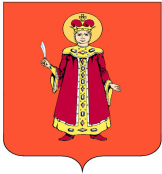 АДМИНИСТРАЦИЯ  ИЛЬИНСКОГО СЕЛЬСКОГО ПОСЕЛЕНИЯУГЛИЧСКОГО МУНИЦИПАЛЬНОГО РАЙОНА  ЯРОСЛАВСКОЙ ОБЛАСТИП О С Т А Н О В Л Е Н И ЕОб утверждении Административного регламента предоставления муниципальной услуги «Предоставление земельных участков, находящихся в собственности Ильинского сельского поселения, в аренду без проведения торгов»	В соответствии с Федеральным законом от 27.07.2010 № 210-ФЗ «Об организации предоставления муниципальных и государственных услуг», Федеральным законом № 171-ФЗ от 23.06.2014 «О внесении изменений в Земельный кодекс и отдельные законодательные  акты Российской Федерации», руководствуясь постановлением Администрация Ильинского сельского поселения  от  11.07.2018 № 49 «Об утверждении порядка разработки и утверждения административных регламентов исполнения муниципальных функций (предоставления муниципальных услуг)» (вместе с порядком проведения экспертизы проектов административных регламентов предоставления муниципальных услуг и проектов административных регламентов исполнения муниципальных функций)», Уставом Ильинского сельского поселения, Администрация Ильинского сельского поселения,
ПОСТАНОВЛЯЕТ:1. Утвердить Административного регламента предоставления муниципальной услуги «Предоставление земельных участков, находящихся в собственности Ильинского сельского поселения, в аренду без проведения торгов».2. Опубликовать настоящее постановление в Информационном вестнике Ильинского сельского поселения «Наш край» и разместить на официальном сайте Администрации Ильинского сельского поселения.3. Контроль за исполнением настоящего постановления возложить на заместителяГлавы Администрации Ильинского сельского поселения, Паску Андрея Петровича.4. Постановление вступает в силу с момента официального опубликования.Глава Ильинского сельского  поселения                                                 Н.И. ПоддубнаяУТВЕРЖДЕНпостановлением АдминистрацииИльинского  сельского поселенияот 04.09.2020  № 95 Административный регламент предоставления муниципальной услуги «Предоставление земельных участков, находящихся в собственности Ильинского сельского поселения, в аренду без проведения торгов»1. Общие положения1.1. Предмет регулирования
Административный регламент предоставления муниципальной услуги «Предоставление земельных участков, находящихся в собственности Ильинского сельского поселения, в аренду без проведения торгов» (далее - Административный регламент) разработан в соответствии с Земельным кодексом Российской Федерации, Федеральным законом от 27 июля 2010 года № 210-ФЗ «Об организации предоставления государственных и муниципальных услуг», постановлением Правительства области от 03.05.2011 № 340-п «О разработке и утверждении административных регламентов предоставления государственных услуг» в целях повышения результативности и качества, открытости и доступности оказания муниципальной услуги «Предоставление земельных участков, находящихся в собственности Ильинского сельского поселения, в аренду без проведения торгов» (далее - муниципальная услуга), создания комфортных условий для участников отношений, возникающих при предоставлении муниципальной услуги, сокращения сроков и оптимизации административных процедур при осуществлении полномочий по предоставлению муниципальной услуги.
1.2. Получатели муниципальной услуги
1.2.1. Получателями муниципальной услуги являются следующие физические или юридические лица (за исключением государственных органов и их территориальных органов, органов государственных внебюджетных фондов и их территориальных органов, органов местного самоуправления) либо их уполномоченные представители, обратившиеся в Администрацию Ильинского сельского поселения с заявлением о предоставлении земельного участка, находящегося в собственности Ильинского сельского поселения, в аренду без проведения торгов (далее - заявитель, заявители):- юридическое лицо, принявшее на себя обязательство по завершению строительства объектов незавершенного строительства и исполнению обязательств застройщика перед гражданами, денежные средства которых привлечены для строительства многоквартирных домов и права которых нарушены, которые включены в реестр пострадавших граждан в соответствии с Федеральным законом от 30 декабря 2004 года № 214-ФЗ «Об участии в долевом строительстве многоквартирных домов и иных объектов недвижимости и о внесении изменений в некоторые законодательные акты Российской Федерации», по завершению строительства многоквартирных домов и (или) иных объектов недвижимости, сведения о которых включены в единый реестр проблемных объектов в соответствии с указанным Федеральным законом, для строительства (создания) многоквартирных домов и (или) жилых домов блокированной застройки, состоящих из трех и более блоков, в соответствии с распоряжением Губернатора Ярославской области;
- юридическое лицо в отношении земельного участка, предоставленного для размещения объектов, предназначенных для обеспечения электро-, тепло-, газо- и водоснабжения, водоотведения, связи, нефтепроводов, объектов федерального, регионального или местного значения;- лицо, с которым был заключен договор аренды земельного участка, находящегося в собственности Ильинского сельского поселения, в том числе предоставленного для комплексного освоения территории, в отношении земельного участка, образованного из земельного участка, предоставленного в аренду этому лицу, если иное не предусмотрено абзацами пятым, шестым настоящего пункта Административного регламента, пунктом 5 статьи 46 Земельного кодекса Российской Федерации;- член некоммерческой организации, созданной гражданами, которой предоставлен земельный участок для комплексного освоения территории в целях индивидуального жилищного строительства или, если это предусмотрено решением общего собрания членов этой некоммерческой организации, эта некоммерческая организация в отношении земельного участка, образованного из земельного участка, предоставленного этой некоммерческой организации (за исключением земельных участков, отнесенных к имуществу общего пользования);
- некоммерческая организация, созданная гражданами, которой предоставлен ограниченный в обороте земельный участок для комплексного освоения территории в целях индивидуального жилищного строительства, в отношении земельного участка, образованного в результате раздела земельного участка, предоставленного этой некоммерческой организации и относящегося к имуществу общего пользования;
- собственник зданий, сооружений либо помещений в них и (или) лицо, которому эти объекты предоставлены на праве хозяйственного ведения или в случаях, предусмотренных статьей 39.20 Земельного кодекса Российской Федерации на праве оперативного управления, в отношении земельных участков, на которых расположены такие здания, сооружения;
- собственник объектов незавершенного строительства в отношении земельного участка, на котором расположены объекты незавершенного строительства, однократно для завершения их строительства в случаях, предусмотренных пунктом 5 статьи 39.6 Земельного кодекса Российской Федерации;
- юридическое лицо, которому предоставлен земельный участок на праве постоянного (бессрочного) пользования, за исключением лиц, указанных в пункте 2 статьи 39.9 Земельного кодекса Российской Федерации, в отношении предоставленного этому юридическому лицу земельного участка;
- крестьянское (фермерское) хозяйство или сельскохозяйственная организация в отношении земельных участков из земель сельскохозяйственного назначения, находящихся в собственности Ильинского сельского поселения, в случаях, установленных Федеральным законом от 24 июля 2002 года № 101-Ф «Об обороте земель сельскохозяйственного назначения»;
- юридическое лицо, с которым заключен договор об освоении территории в целях строительства стандартного жилья, в отношении земельного участка, предназначенного для освоения территории в целях строительства стандартного жилья;
- юридическое лицо, с которым заключен договор о комплексном освоении территории в целях строительства стандартного жилья, в отношении земельного участка, предназначенного для комплексного освоения территории в целях строительства стандартного жилья;
- гражданин или юридическое лицо, у которого изъят предоставленный на праве аренды земельный участок для государственных нужд, в отношении земельного участка, предоставляемого взамен изъятого земельного участка;
- лицо, которое в соответствии с Земельным кодексом Российской Федерации имеет право на приобретение в собственность земельного участка, находящегося в собственности Ильинского сельского поселения, без проведения торгов, в том числе бесплатно, если такой земельный участок зарезервирован для государственных нужд либо ограничен в обороте;
- гражданин, подавший заявление о предоставлении земельного участка для сенокошения, выпаса сельскохозяйственных животных или о предоставлении земельного участка, расположенного за границами населенного пункта, для ведения личного подсобного хозяйства;
- недропользователь в отношении земельного участка, необходимого для проведения работ, связанных с пользованием недрами;
- лицо, с которым заключено концессионное соглашение в отношении земельного участка, необходимого для осуществления деятельности, предусмотренной концессионным соглашением;
- лицо, заключившее договор об освоении территории в целях строительства и эксплуатации наемного дома коммерческого использования, в отношении земельного участка, предназначенного для освоения территории в целях строительства и эксплуатации наемного дома коммерческого использования;
- лицо, заключившее договор об освоении территории в целях строительства и эксплуатации наемного дома социального использования, в отношении земельного участка, предназначенного для освоения территории в целях строительства и эксплуатации наемного дома социального использования;
- лицо, с которым заключено охотхозяйственное соглашение, в отношении земельного участка, необходимого для осуществления видов деятельности в сфере охотничьего хозяйства;
- лицо, испрашивающее земельный участок для размещения водохранилищ и (или) гидротехнических сооружений, если размещение этих объектов предусмотрено документами территориального планирования в качестве объектов федерального, регионального или местного значения;
- государственная компания «Российские автомобильные дороги» в отношении земельного участка, необходимого для осуществления ее деятельности в границах полос отвода и придорожных полос автомобильных дорог;
- открытое акционерное общество «Российские железные дороги» в отношении земельного участка для осуществления его деятельности для размещения объектов инфраструктуры железнодорожного транспорта общего пользования;
- лицо, обладающее правом на добычу (вылов) водных биологических ресурсов на основании решения о предоставлении их в пользование, договора о предоставлении рыбопромыслового участка или договора пользования водными биологическими ресурсами, в отношении земельного участка для осуществления деятельности, предусмотренной указанными решением и договорами;
- арендатор земельного участка, предоставленного для ведения сельскохозяйственного производства, в отношении такого земельного участка при условии отсутствия у уполномоченного органа информации о выявленных в рамках государственного земельного надзора и неустраненных нарушениях законодательства Российской Федерации при использовании. При этом заявление о предоставлении земельного участка должно быть подано до дня истечения срока ранее заключенного договора аренды такого земельного участка;
- арендатор земельного участка (за исключением арендаторов земельных участков, предоставленных для ведения сельскохозяйственного производства), если этот арендатор имеет право на заключение нового договора аренды такого земельного участка в соответствии с пунктами 3 и 4 статьи 39.6 Земельного кодекса Российской Федерации;
- лицо, с которым заключено соглашение о государственно-частном партнерстве в отношении земельного участка, необходимого для осуществления деятельности, предусмотренной указанным соглашением о государственно-частном партнерстве;
- лицо, с которым заключен специальный инвестиционный контракт в отношении земельного участка, необходимого для осуществления деятельности, предусмотренной указанным специальным инвестиционным контрактом;
- гражданин, имеющий право на первоочередное или внеочередное приобретение земельных участков в соответствии с федеральными законами, законами субъектов Российской Федерации;
- юридическое лицо, принявшее на себя обязательство по завершению строительства объектов незавершенного строительства и исполнению обязательств застройщика перед гражданами, денежные средства которых привлечены для строительства многоквартирных домов и права которых нарушены, которые включены в реестр пострадавших граждан в соответствии с Федеральным законом от 30 декабря 2004 года № 214-ФЗ «Об участии в долевом строительстве многоквартирных домов и иных объектов недвижимости и о внесении изменений в некоторые законодательные акты Российской Федерации», в отношении земельного участка, предоставляемого для строительства (создания) многоквартирных домов и (или) жилых домов блокированной застройки, состоящих из трех и более блоков, в соответствии с распоряжением Губернатора области;
- российская некоммерческая организация, созданная в организационно-правовой форме фонда в соответствии с Федеральным законом от 29 июля 2017 года № 216-ФЗ «Об инновационных научно-технологических центрах и о внесении изменений в отдельные законодательные акты Российской Федерации», в отношении земельного участка, включенного в границы территории инновационного научно-технологического центра.
1.2.2. При предоставлении муниципальной услуги от имени заявителей вправе подавать заявление о предоставлении земельного участка их законные представители, действующие в силу закона, иных правовых актов и учредительных документов без доверенности, или их представители на основании доверенности.1.3. Порядок информирования о предоставлении муниципальной услуги1.3.1.Информирование о порядке предоставления муниципальной услуги.Муниципальную услугу предоставляет Администрация Ильинского сельского поселения (далее – Администрация).Место нахождения: Ярославская область, Угличский район, село Ильинское, ул. Центральная, д. 28.Почтовый адрес: 152630, Ярославская область, Угличский район, село Ильинское, ул. Центральная, д. 28.График работы:понедельник – четверг: с 8:00 до 17:00; пятница: с 8:00 до 16:00; перерыв на обед: с 12:00 до 13:00; суббота, воскресенье – выходные дни.Прием по вопросам предоставления муниципальной услуги ведется по месту нахождения Администрации Ильинского сельского поселения по следующему графику:понедельник – четверг: с 8:30 до 12:00 и с 13: 00 до 16:30;пятница: с 8:30 до 12:00 и с 13:00 до 15:30.Справочные телефоны:  4-26-38, 4-26-42Адрес официального сайта Администрации Ильинского сельского поселения: http://ilinskoe-sp.ru/1.3.2. Информация о предоставлении муниципальной услуги, об услугах, которые являются необходимыми и обязательными для предоставления муниципальной услуги, формы и образцы документов, в том числе бланк заявления о предоставлении земельных участков, находящихся в собственности Ильинского сельского поселения, в аренду без проведения торгов, доступный для копирования и заполнения, в том числе в электронной форме, размещаются:на информационных стендах в здании Администрации поселения, а  так же, в зданиях администраций  по округам; на официальном сайте Администрации поселения, в информационно-телекоммуникационной сети «Интернет»;в федеральной государственной информационной системе «Единый портал государственных и муниципальных услуг (функций)» (www.gosuslugi.ru) (далее – Единый портал).1.3.3. Предоставление информации заявителям по вопросам предоставления муниципальной услуги, в том числе о ходе предоставления муниципальной услуги осуществляется:в устной форме при личном обращении в Администрации поселения;посредством телефонной связи: (48532) 4-26-38, 4-26-42 с понедельника по четверг – с 8:30 до 12:00 и с 13:00 до 16:30, в пятницу – с 8:30 до 12: 00 и с 13:00 до 15:30;посредством почтового отправления: 152630, Ярославская область, Угличский район, село Ильинское, ул. Центральная, д. 28;через официальный сайт Администрации поселения по форме обратной связи.Консультации заявителей осуществляются специалистом Администрации Ильинского сельского поселения.При консультировании, специалист Администрации Ильинского сельского поселения дает полный, точный и понятный ответ на поставленные вопросы.Продолжительность консультирования в устной форме при личном обращении осуществляется в пределах 5 минут. Последовательность приема заявлений осуществляется в порядке очереди в соответствии с графиком работы Администрации поселения.Обращение по телефону допускается в соответствие с графиком работы Администрации поселения. Продолжительность консультирования по телефону осуществляется в пределах 10 минут. Письменное обращение за информацией о порядке предоставления муниципальной услуги должно быть рассмотрено не позднее 30 дней.  Ответ на письменное обращение направляется в письменном виде по почтовому адресу, указанному в обращении или иным способом, указанным в письменном обращении заявителя.  Ответ на обращение, поступившее в форме электронного документа, направляется в форме электронного документа по адресу электронной почты, указанному в обращении, или в письменной форме по почтовому адресу, указанному в обращении.Рассмотрение письменных обращений юридических лиц по вопросам предоставления муниципальной услуги осуществляется в порядке, аналогичном для рассмотрения обращений граждан.В любое время с момента приема документов заявитель имеет право на получение сведений о прохождении процедуры предоставления муниципальной услуги посредством телефонной связи, информационно-телекоммуникационной сети «Интернет», электронной почты, а также при личном контакте со специалистами.
Информирование заявителя о ходе предоставления муниципальной услуги через Единый портал осуществляется путем направления соответствующего уведомления в личный кабинет заявителя на Едином портале. Уведомление о ходе предоставления муниципальной услуги направляется Администрацией Ильинского сельского поселения не позднее дня завершения выполнения административной процедуры.
Консультирование о правилах предоставления муниципальной услуги должно проводиться с использованием официально-делового стиля речи. Специалист, ответственный за информирование, принимает все необходимые меры для предоставления полного и оперативного ответа на поставленные вопросы.
Ответ на телефонный звонок должен начинаться с информации о наименовании органа, в который позвонил гражданин, фамилии, имени, отчестве и должности специалиста, принявшего телефонный звонок.
При невозможности специалиста, принявшего телефонный звонок, самостоятельно ответить на поставленные вопросы телефонный звонок должен быть переадресован (переведен) другому специалисту или же обратившемуся гражданину должен быть сообщен телефонный номер, по которому можно получить необходимую информацию.
Ответ на устное обращение предоставляется незамедлительно после обращения.
Если для подготовки ответа требуется продолжительное время, специалист, ответственный за информирование, может предложить заявителю обратиться за необходимой информацией в письменном виде либо предложить повторное консультирование по телефону через определенный промежуток времени, а также получить разъяснения путем ответного звонка специалиста, ответственного за информирование.
Ответ на письменное обращение направляется по почте в срок, не превышающий 30 календарных дней со дня регистрации письменного обращения в Администрацию Ильинского сельского поселения, время телефонного разговора не должно превышать 15 минут.
Публичное письменное информирование осуществляется путем публикации информационных материалов о правилах предоставления муниципальной услуги в средствах массовой информации, на Едином портале, в информационно-телекоммуникационной сети «Интернет», в том числе на странице Администрации Ильинского сельского поселения на портале органов государственной власти Ярославской области.
1.3.7. На информационном стенде в помещении Администрации Ильинского сельского поселения, странице Администрации Ильинского сельского поселения на портале органов государственной власти Ярославской области, на Едином портале, в МФЦ размещаются:
- информация о порядке предоставления муниципальной услуги в текстовом виде и (или) в виде блок-схемы, отображающей алгоритм прохождения административных процедур, сроки их исполнения;
- информация о перечне документов, необходимых для предоставления муниципальной услуги, и требования, предъявляемые к этим документам;
- информация о месте размещения специалистов и режиме приема ими заявлений о предоставлении земельного участка;
- информация о месте нахождения, графике (режиме) работы, номерах телефонов и адресах электронной почты Администрации Ильинского сельского поселения;
- основания для отказа в предоставлении земельных участков, находящихся в собственности Ильинского сельского поселения, в аренду без проведения торгов;
- основания для возврата заявления о предоставлении земельного участка заявителю;
- порядок информирования о ходе предоставления муниципальной услуги;
- образцы оформления документов, необходимых для предоставления муниципальной услуги;
- бланк заявления о предоставлении земельного участка, доступный для копирования и заполнения в электронном виде на Едином портале:
- информация о порядке получения консультаций;
- информация о порядке обжалования решений, действий (или бездействия) лиц, ответственных за предоставление муниципальной услуги.
Информационный стенд с материалами расположен на первом этаже здания Администрации Ильинского сельского поселения.2. Стандарт предоставления муниципальной услуги2.1. Наименование муниципальной услуги
Наименование предоставляемой муниципальной услуги «Предоставление земельных участков, находящихся в собственности Ильинского сельского поселения, в аренду без проведения торгов».2.2. Наименование органа исполнительной власти, предоставляющего муниципальную услугу
2.2.1. Муниципальную услугу предоставляет Администрация Ильинского сельского поселения Ярославской области (Администрация).В предоставлении муниципальной услуги участвуют: ГБУ ЯО «МФЦ» (в случае заключения соглашения). 2.2.2. В процессе предоставления муниципальной услуги Администрация взаимодействует с:- органом регистрации прав;- налоговыми органами;- органами местного самоуправления муниципальных образований области;- органами исполнительной власти области.
2.2.3. В соответствии с пунктами 1, 2 части 1 статьи 7 Федерального закона от 27.07.2010 № 210-ФЗ «Об организации предоставления государственных и муниципальных услуг» исполнитель услуги не вправе требовать у заявителя предоставления документов, информации или осуществления действий, которые не предусмотрены нормативными правовыми актами, регулирующими отношения, возникающие в связи с предоставлением муниципальной услуги или находятся в распоряжении органов государственной или муниципальной власти.2.3. Форма подачи заявления о предоставлении земельного участка и получения результата предоставления муниципальной услуги
Заявление на получение муниципальной услуги с комплектом документов принимаются:2.3.1 при личной явке:-в Администрацию;-в филиалах, отделах, удаленных рабочих местах ГБУ ЯО «МФЦ» (вслучае заключения соглашения);2.3.2 без личной явки:- почтовым отправлением в Администрацию;- в электронной форме через личный кабинет заявителя на ЕПГУ.2.4. Результат предоставления муниципальной услуги
Результатом предоставления муниципальной услуги является:- проект договора аренды земельного участка, находящегося в собственности Ильинского сельского поселения (далее - договор аренды земельного участка);
- постановление Администрации Ильинского сельского поселения об отказе в предоставлении земельного участка, находящегося в собственности Ильинского сельского поселения, в аренду без проведения торгов (далее - приказ об отказе в предоставлении земельного участка);
- уведомление о возврате заявления о предоставлении земельного участка заявителю (далее - уведомление о возврате заявления заявителю).
Результаты предоставления муниципальной услуги предоставляются выбранным заявителем способом, указанным в заявлении о предоставлении земельного участка. 2.5. Сроки предоставления муниципальной услуги
Срок для подготовки проекта договора аренды земельного участка или постановления об отказе в предоставлении земельного участка и направления (выдачи) заявителю результата предоставления муниципальной услуги составляет 30 дней со дня поступления заявления о предоставлении земельного участка в Администрацию Ильинского сельского поселения.
Срок принятия решения о возврате заявления о предоставлении земельного участка заявителю и направления (выдачи) заявителю решения в виде уведомления о возврате заявления заявителю составляет 10 дней со дня поступления заявления о предоставлении земельного участка в Администрацию Ильинского сельского поселения.2.6. Перечень нормативных правовых актов, содержащих правовые основания для предоставления муниципальной услуги
Предоставление муниципальной услуги регулируется:
- Гражданским кодексом Российской Федерации;
- Земельным кодексом Российской Федерации;
- Градостроительным кодексом Российской Федерации;
- Федеральным законом от 13 июля 2015 года № 218-ФЗ»О государственной регистрации недвижимости» (Собрание законодательства Российской Федерации, 2015, № 29 (часть I), ст. 4344, Официальный интернет-портал правовой информации: http://www.pravo.gov.ru, 14.07.2015);
- Федеральным законом от 18 июня 2001 года № 78-ФЗ»О землеустройстве» (Собрание законодательства Российской Федерации, 2001, № 26, ст. 2582);
- Федеральным законом от 24 июля 2002 года № 101-ФЗ»Об обороте земель сельскохозяйственного назначения» (Собрание законодательства Российской Федерации, 2002, № 30, ст. 3018);
- Федеральным законом от 27 июля 2010 года № 210-ФЗ «Об организации предоставления государственных и муниципальных услуг» (Российская газета, 2010, 30 июля, № 168);
- постановлением Правительства Российской Федерации от 8 сентября 2010 г. № 697 «О единой системе межведомственного электронного взаимодействия» (Собрание законодательства Российской Федерации, 2010, № 38, ст. 4823);
- приказом Министерства экономического развития Российской Федерации от 12.01.2015 № 1 «Об утверждении перечня документов, подтверждающих право заявителя на приобретение земельного участка без проведения торгов» (зарегистрирован в Министерстве юстиции Российской Федерации 27 февраля 2015 г. № 36258) (Официальный интернет-портал правовой информации http://www.pravo.gov.ru, 28.02.2015);
- Законом Ярославской области от 18 декабря 2015 г. № 100-з «Об отдельных вопросах реализации полномочий органов исполнительной власти Ярославской области и органов местного самоуправления муниципальных образований Ярославской области, уполномоченных на распоряжение земельными участками, находящимися в государственной или муниципальной собственности» (Документ-Регион, 2015, 22 декабря, № 106-а, официальный интернет-портал правовой информации http://www.pravo.gov.ru, 25.12.2015);
- постановлением Администрации Ильинского сельского поселения от 26.05.2020 № 58  «Об установлении Порядка определения размера арендной платы за земельные участки, находящиеся в муниципальной собственности Ильинского сельского  поселения, предоставленные в аренду без торгов, для расчета величины годовой арендной платы» (Информационный вестник Ильинского сельского поселения «Наш край» от 04.07.2020 № 4).
2.7. Перечень документов, необходимых для предоставления муниципальной услуги
2.7.1. В целях получения муниципальной услуги заявители обращаются в Администрацию Ильинского сельского поселения с заявлением о предоставлении земельного участка по форме согласно приложению 1 к Административному регламенту.
2.7.2. В заявлении о предоставлении земельного участка указываются:
- фамилия, имя, отчество (при наличии), место жительства заявителя и реквизиты документа, удостоверяющего личность заявителя, - для гражданина;
-  наименование и место нахождения заявителя, идентификационный номер налогоплательщика, за исключением случаев, если заявителем является иностранное юридическое лицо, - для юридического лица;- кадастровый номер испрашиваемого земельного участка;
- площадь земельного участка (при наличии информации);
- адресные ориентиры земельного участка (при наличии информации);
- срок предоставления земельного участка;
- основание предоставления земельного участка без проведения торгов из числа предусмотренных пунктом 2 статьи 39.6 Земельного кодекса Российской Федерации оснований;
- вид права, на котором заявитель желает приобрести земельный участок;
- цель использования земельного участка;
- реквизиты решения об утверждении документа территориального планирования и (или) проекта планировки территории в случае, если земельный участок предоставляется для размещения объектов, предусмотренных этим документом и (или) этим проектом;
- реквизиты решения о предварительном согласовании предоставления земельного участка в случае, если испрашиваемый земельный участок образовывался или его границы уточнялись на основании данного решения;
- реквизиты решения об изъятии земельного участка для муниципальных нужд в случае, если земельный участок предоставляется взамен земельного участка, изымаемого для муниципальных нужд;
- почтовый адрес и (или) адрес электронной почты для связи с заявителем;
- дата подачи заявления о предоставлении земельного участка.
2.7.3. Копии следующих документов, необходимых для предоставления муниципальной услуги:
2.7.3.1. Документ, удостоверяющий личность заявителя, являющегося физическим лицом, либо личность представителя физического или юридического лица.
2.7.3.2. Документ, подтверждающий полномочия представителя заявителя, в случае если с заявлением о предоставлении земельного участка обращается представитель заявителя (заявителей).
2.7.3.3. Заверенный перевод на русский язык документов о государственной регистрации юридического лица в соответствии с законодательством иностранного государства в случае, если заявителем является иностранное юридическое лицо.
2.7.3.4. Выписка из Единого государственного реестра юридических лиц (для юридических лиц), выписка из Единого государственного реестра индивидуальных предпринимателей (для индивидуальных предпринимателей).
2.7.3.5. Документы, подтверждающие право заявителя на приобретение земельного участка в аренду без проведения торгов:
- распоряжение Губернатора области (в случае, если обратился заявитель, указанный в абзацах втором и тридцать втором пункта 1.2.1 подраздела 1.2 раздела 1 Административного регламента);
- справка уполномоченного органа об отнесении объектов к объектам регионального и местного значения (в случае, если обратился заявитель, указанный в абзаце третьем пункта 1.2.1 подраздела 1.2 раздела 1 Административного регламента);
- решение, на основании которого образован испрашиваемый земельный участок, принятое до 01.03.2015 (в случае, если обратился заявитель, указанный в абзаце четвертом пункта 1.2.1 подраздела 1.2 раздела 1 Административного регламента);
- договор аренды исходного земельного участка, из которого образован испрашиваемый земельный участок, в случае если такой договор заключен до дня вступления в силу Федерального закона от 21 июля 1997 года № 122-ФЗ»О государственной регистрации прав на недвижимое имущество и сделок с ним» (в случае, если обратился заявитель, указанный в абзаце четвертом пункта 1.2.1 подраздела 1.2 раздела 1 Административного регламента);
- договор о комплексном освоении территории (в случае если обратились заявители, указанные в абзаце четвертом пункта 1.2.1 подраздела 1.2 раздела 1 Административного регламента, которым предоставлен земельный участок для комплексного освоения территории, а также заявители, указанные в абзацах пятом, шестом пункта 1.2.1 подраздела 1.2 раздела 1 Административного регламента);- документ, подтверждающий членство заявителя в некоммерческой организации (в случае, если обратился заявитель (член некоммерческой организации), указанный в абзаце пятом пункта 1.2.1 подраздела 1.2 раздела 1 Административного регламента);
- решение общего собрания членов некоммерческой организации о распределении испрашиваемого земельного участка заявителю (в случае, если обратился заявитель (член некоммерческой организации), указанный в абзаце пятом пункта 1.2.1 подраздела 1.2 раздела 1 Административного регламента);
- решение органа некоммерческой организации о приобретении земельного участка (в случае, если обратился заявитель (некоммерческая организация), указанный в абзацах пятом, шестом пункта 1.2.1 подраздела 1.2 раздела 1 Административного регламента);
- утвержденный проект планировки территории и утвержденный проект межевания территории (в случае, если обратились заявители (которым земельный участок предоставлен для комплексного освоения территории), указанные в абзацах четвертом - шестом пункта 1.2.1 подраздела 1.2 раздела 1 Административного регламента, а также заявители, указанные в абзацах одиннадцатом, двенадцатом, двадцатом, двадцать первом пункта 1.2.1 подраздела 1.2 раздела 1 Административного регламента);
- проект организации и застройки территории некоммерческого объединения (в случае отсутствия утвержденного проекта межевания территории) (в случае, если обратился заявитель, указанный в абзаце шестом пункта 1.2.1 подраздела 1.2 раздела 1 Административного регламента);
- документы, удостоверяющие (устанавливающие) права на объекты недвижимого имущества, расположенные на испрашиваемом земельном участке, если право на такие объекты недвижимости в соответствии с законодательством Российской Федерации признается возникшим независимо от его регистрации в Едином государственном реестре недвижимости (далее - ЕГРН) (в случае, если обратились заявители, указанные в абзацах седьмом, восьмом пункта 1.2.1 подраздела 1.2 раздела 1 Административного регламента);
- документы, удостоверяющие (устанавливающие) права на испрашиваемый земельный участок (в случае, если обратились заявители, указанные в абзацах шестом - девятом, двадцать восьмом пункта 1.2.1 подраздела 1.2 раздела 1 Административного регламента);
- сообщение заявителя (заявителей), содержащее перечень всех зданий, сооружений, расположенных на испрашиваемом земельном участке, с указанием их кадастровых (условных, инвентарных) номеров и адресных ориентиров (в случае, если обратились заявители, указанные в абзацах седьмом, восьмом пункта 1.2.1 подраздела 1.2 раздела 1 Административного регламента);
- документы, подтверждающие использование земельного участка в соответствии с Федеральным законом от 24 июля 2002 года № 101-ФЗ «Об обороте земель сельскохозяйственного назначения» (в случае, если обратился заявитель, указанный в абзаце двадцать седьмом пункта 1.2.1 подраздела 1.2 раздела 1 Административного регламента);
- договор об освоении территории в целях строительства стандартного жилья (в случае, если обратился заявитель, указанный в абзаце одиннадцатом пункта 1.2.1 подраздела 1.2 раздела 1 Административного регламента);
- договор о комплексном освоении территории в целях строительства стандартного жилья (в случае, если обратился заявитель, указанный в абзаце двенадцатом пункта 1.2.1 подраздела 1.2 раздела 1 Административного регламента);
- соглашение об изъятии земельного участка для государственных нужд или решение суда, на основании которого земельный участок изъят для государственных нужд (в случае, если обратился заявитель, указанный в абзаце пятнадцатом пункта 1.2.1 подраздела 1.2 раздела 1 Административного регламента);
- выдержка из лицензии на пользование недрами (за исключением сведений, содержащих государственную тайну) (в случае, если обратился заявитель, указанный в абзаце восемнадцатом пункта 1.2.1 подраздела 1.2 раздела 1 Административного регламента);
- концессионное соглашение (в случае, если обратился заявитель, указанный в абзаце девятнадцатом пункта 1.2.1 подраздела 1.2 раздела 1 Административного регламента);
- договор об освоении территории в целях строительства и эксплуатации наемного дома коммерческого (социального) использования (в случае, если обратились заявители, указанные в абзацах двадцатом, двадцать первом пункта 1.2.1 подраздела 1.2 раздела 1 Административного регламента);
- охотхозяйственное соглашение (в случае, если обратился заявитель, указанный в абзаце двадцать втором пункта 1.2.1 подраздела 1.2 раздела 1 Административного регламента);
- решение о предоставлении в пользование водных биологических ресурсов или договор о предоставлении рыбопромыслового участка, договор пользования водными биологическими ресурсами (в случае, если обратился заявитель, указанный в абзаце двадцать шестом пункта 1.2.1 подраздела 1.2 раздела 1 Административного регламента);
- документы, подтверждающие обстоятельства, дающие право приобретения земельного участка в аренду без торгов, если данное обстоятельство не следует из перечисленных выше документов;
- выписка из ЕГРН об объекте недвижимости (об испрашиваемом земельном участке);
- выписка из ЕГРН об объекте недвижимости (об объектах недвижимого имущества, расположенных на испрашиваемом земельном участке);
- соглашение о государственно-частном партнерстве (в случае если обратился заявитель, указанный в абзаце двадцать девятом пункта 1.2.1 подраздела 1.2 раздела 1 Административного регламента);
- специальный инвестиционный контракт (в случае если обратился заявитель, указанный в абзаце тридцатом пункта 1.2.1 подраздела 1.2 раздела 1 Административного регламента);
- выданный уполномоченным органом документ, подтверждающий принадлежность гражданина к категории граждан, обладающих правом на первоочередное или внеочередное приобретение земельных участков (в случае, если обратился заявитель, указанный в абзаце тридцать втором пункта 1.2.1 подраздела 1.2 раздела 1 Административного регламента);
- документ о включении земельного участка в границы территории инновационного научно-технологического центра в соответствии с решением Правительства Российской Федерации (в случае, если обратился заявитель, указанный в абзаце тридцать третьем пункта 1.2.1 подраздела 1.2 раздела 1 Административного регламента).
2.7.4. Документы, указанные в подпунктах 2.7.3.1 - 2.7.3.3, абзацах седьмом - девятом, двенадцатом, четырнадцатом, пятнадцатом, девятнадцатом, двадцать четвертом, двадцать девятом подпункта 2.7.3.5 пункта 2.7.3 подраздела 2.7 данного раздела Административного регламента, представляются заявителем самостоятельно.
2.7.5. Документы, указанные в подпункте 2.7.3.4, абзацах втором - пятом, десятом, одиннадцатом, двадцатом, двадцать втором, двадцать третьем, двадцать пятом - двадцать восьмом подпункта 2.7.3.5 пункта 2.7.3 подраздела 2.7 данного раздела Административного регламента, не могут быть затребованы у заявителя и подлежат представлению в рамках межведомственного информационного взаимодействия, при этом заявитель вправе их представить самостоятельно.
2.7.6. Документы, указанные в абзацах шестом, тринадцатом, шестнадцатом - восемнадцатом, двадцать первом, двадцать восьмом подпункта 2.7.3.5 пункта 2.7.3 подраздела 2.7 данного раздела Административного регламента, запрашиваются у заявителя в случае, если они не находятся в распоряжении Администрации и не могут быть запрошены в порядке межведомственного информационного взаимодействия.
2.7.7. По своему желанию заявитель дополнительно может представить иные документы, которые, по его мнению, имеют значение для предоставления муниципальной услуги.
2.7.8. При предоставлении муниципальной услуги Администрация Ильинского сельского поселения не вправе требовать от заявителя:
- представления документов и информации или осуществления действий, представление или осуществление которых не предусмотрено нормативными правовыми актами, регулирующими отношения, возникающие в связи с предоставлением муниципальной услуги;
- представления документов и информации, которые находятся в распоряжении Администрации Ильинского сельского поселения, иных государственных органов, органов местного самоуправления либо подведомственных государственным органам или органам местного самоуправления организаций, участвующих в предоставлении муниципальной услуги, в соответствии с нормативными правовыми актами Российской Федерации, нормативными правовыми актами Ярославской области, муниципальными правовыми актами, за исключением документов, включенных в перечень, определенный частью 6 статьи 7 Федерального закона от 27 июля 2010 года № 210-ФЗ «Об организации предоставления государственных и муниципальных услуг».2.8. Перечень оснований для отказа в приеме документов, необходимых для предоставления муниципальной услуги
Основания для отказа в приеме документов, необходимых для предоставления муниципальной услуги, отсутствуют.2.9. Перечень оснований для приостановления или отказа в предоставлении муниципальной услуги
Основания для приостановления предоставления муниципальной услуги отсутствуют.
Основания для отказа в предоставлении муниципальной услуги отсутствуют.2.10. Перечень услуг, которые являются необходимыми и обязательными для предоставления муниципальной услуги
Услуги, которые являются необходимыми и обязательными для предоставления муниципальной услуги, отсутствуют.2.11. Порядок, размер и основания взимания государственной пошлины или иной платы, взимаемой за предоставление муниципальной услуги, и способы ее взимания
Предоставление муниципальной услуги осуществляется на безвозмездной основе.2.12. Максимальный срок ожидания в очереди
Максимальный срок ожидания в очереди при личном обращении заявителя при подаче заявления о предоставлении земельного участка и при получении результата предоставления муниципальной услуги не должен превышать 15 минут.2.13. Срок и порядок регистрации заявления о предоставлении земельного участка
2.13.1. При выборе очной формы предоставления муниципальной услуги заявление о предоставлении земельного участка регистрируется в день представления в Администрацию Ильинского сельского поселения заявления о предоставлении земельного участка с приложенными к нему документами.
2.13.2. При выборе заочной формы предоставления муниципальной услуги заявление о предоставлении земельного участка регистрируется в течение 1 дня в порядке, предусмотренном правилами делопроизводства и документооборота Администрации Ильинского сельского поселения.
Порядок регистрации заявления о предоставлении земельного участка предусмотрен подразделом 3.1 раздела 3 Административного регламента.2.14. Требования к помещениям, в которых предоставляется муниципальная услуга
2.14.1. Вход в здание оборудуется информационной табличкой (вывеской), содержащей информацию о наименовании и месте нахождения Администрации Ильинского сельского поселения.
2.14.2. Кабинет, в котором предоставляется муниципальная услуга, оборудован информационной табличкой с указанием:
- номера кабинета;
- названия отдела.
2.14.3. Рабочее место специалиста должно быть оборудовано персональным компьютером с возможностью доступа к необходимым информационным базам данных, печатающим и сканирующим устройствам.
При организации рабочего места должна быть предусмотрена возможность свободного входа и выхода из помещения при необходимости.
2.14.4. Места для информирования, предназначенные для ознакомления граждан с информационными материалами, оборудуются:
- информационными стендами;
- стульями и столами для оформления документов.
2.14.5. Места ожидания и информационный стенд с материалами, указанными в пункте 1.3.7 подраздела 1.3 раздела 1 Административного регламента, расположены на первом этаже здания Администрации Ильинского сельского поселения и оборудованы столом и стульями для возможности оформления документов.
2.14.6. Места для заполнения заявлений о предоставлении земельного участка оснащаются стульями, столами и обеспечиваются образцами заявлений о предоставлении земельного участка и канцелярскими принадлежностями.
2.14.7. Места ожидания приема должны соответствовать санитарно-эпидемиологическим нормативам, предусмотренным для общественных помещений.
В местах ожидания приема должны быть соблюдены требования к освещенности и вентиляции, для посетителей должен быть обеспечен свободный доступ в санитарно-бытовые помещения.
В местах ожидания на видном месте размещаются схемы размещения средств пожаротушения и путей эвакуации посетителей и работников Администрации Ильинского сельского поселения.
2.14.8. Пути движения к входу в здание, вход в здание, пути движения к местам ожидания, информирования и предоставления муниципальной услуги, равно как и сами места ожидания, информирования и предоставления муниципальной услуги, санитарно-гигиенические помещения оборудуются в соответствии с требованиями строительных норм и правил, обеспечивающих доступность для инвалидов и маломобильных групп населения.
2.14.9. Сотрудниками Администрации Ильинского сельского поселения осуществляется сопровождение (при необходимости) инвалидов и лиц, относящихся к маломобильным группам населения, к местам предоставления муниципальной услуги и оказание помощи в преодолении барьеров, мешающих получению ими муниципальной услуги наравне с другими лицами.
2.15. Показатели доступности и качества предоставления муниципальной услуги
Показателями доступности и качества предоставления муниципальной услуги являются:
- предоставление муниципальной услуги в соответствии со стандартом предоставления муниципальной услуги в указанные в Административном регламенте сроки и без превышения установленного времени ожидания;
- возможность получения информации о государственной услуге, о ходе предоставления муниципальной услуги непосредственно в Администрации Ильинского сельского поселения (включая получение информации в доступной форме для инвалидов и маломобильных групп населения), а также с использованием информационно-телекоммуникационной сети «Интернет».
- удовлетворенность получателей муниципальной услуги доступностью и качеством предоставления муниципальной услуги, которая определяется на основании мониторинга мнения получателей муниципальной услуги;
- количество взаимодействий заявителя с должностными лицами и их продолжительность;
- обеспечение беспрепятственного доступа инвалидов и маломобильных групп населения к местам предоставления муниципальной услуги;
- наличие возможности получения инвалидами и маломобильными группами населения помощи (при необходимости) от специалистов Администрации Ильинского сельского поселения в преодолении барьеров, мешающих получению ими муниципальной услуги наравне с другими лицами;
- наличие на территории, прилегающей к зданию Администрации Ильинского сельского поселения, в котором осуществляется предоставление муниципальной услуги, возможности для парковки специальных автотранспортных средств инвалидов;- обеспечение допуска к местам предоставления муниципальной услуги сурдопереводчика, тифлосурдопереводчика;
- обеспечение допуска к местам предоставления муниципальной услуги собаки-проводника при наличии документа, подтверждающего ее специальное обучение и выдаваемого по форме и в порядке, установленном законодательством.3. Состав, последовательность и сроки выполнения административных процедур, требования к порядку их выполнения
Предоставление муниципальной услуги включает в себя следующие административные процедуры:
- прием и регистрация заявления о предоставлении земельного участка с приложенными к нему документами;
- рассмотрение заявления о предоставлении земельного участка и документов, необходимых для предоставления муниципальной услуги, подготовка проекта договора аренды земельного участка или постановления об отказе в предоставлении земельного участка либо уведомления о возврате заявления заявителю с направлением (выдачей) заявителю уведомления о возврате заявления заявителю.  
- направление (выдача) заявителю проекта договора аренды земельного участка или постановления об отказе в предоставлении земельного участка;
Блок-схемы последовательности административных процедур при предоставлении муниципальной услуги приведены в приложении 2 к Административному регламенту.3.1. Прием и регистрация заявления о предоставлении земельного участка с приложенными к нему документами
3.1.1. Основанием для начала административной процедуры является поступление в Администрацию Ильинского сельского поселения заявления о предоставлении земельного участка с приложенными к нему документами, в том числе в электронной форме, в соответствии с требованиями подраздела 2.7 раздела 2 Административного регламента.
3.1.2. Ответственными за выполнение административной процедуры являются:
- специалист Администрации Ильинского сельского поселения Ильинского сельского поселения (далее – сотрудник администрации);
3.1.3. Прием заявления о предоставлении земельного участка с приложенными к нему документами при личном обращении заявителя в Администрацию Ильинского сельского поселения осуществляется в дни и часы работы Администрации Ильинского сельского поселения, указанные в подразделе 1.3 раздела 1 Административного регламента, сотрудником Администрации Ильинского сельского поселения. Сотрудник Администрации Ильинского сельского поселения принимает и регистрирует документы в порядке, установленном для регистрации входящей корреспонденции.
3.1.4. Срок регистрации заявления о предоставлении земельного участка с приложенными к нему документами при личном обращении в Администрацию Ильинского сельского поселения составляет не более 10 минут.
3.1.5. При поступлении заявления о предоставлении земельного участка с приложенными к нему документами по почте или в электронной форме их прием и регистрация осуществляются в течение 1 дня в порядке, предусмотренном правилами делопроизводства и документооборота Администрации Ильинского сельского поселения.
3.1.6. Результатом исполнения административной процедуры являются прием, регистрация и передача заявления о предоставлении земельного участка с приложенными к нему документами заместителю Главы Администрации Ильинского сельского поселения.
3.1.7. Срок исполнения административной процедуры не должен превышать 1 дня.
3.2. Рассмотрение заявления о предоставлении земельного участка и документов, необходимых для предоставления муниципальной услуги, подготовка проекта договора аренды земельного участка или постановления об отказе в предоставлении земельного участка либо уведомления о возврате заявления заявителю с направлением (выдачей) заявителю уведомления о возврате заявления заявителю 
3.2.1. Основанием для начала административной процедуры является поступление к заместителю Главы Администрации Ильинского сельского поселения зарегистрированного заявления о предоставлении земельного участка с приложенными к нему документами.
3.2.2. Ответственными за выполнение административной процедуры являются:
- Глава Ильинского сельского поселения;
- заместитель Главы Администрации Ильинского сельского поселения;
-  сотрудник Администрации Ильинского сельского поселения;- начальник отдела по юридическим и кадровым вопросам Ильинского сельского поселения.
3.2.3. Заместитель Главы Администрации в течение 1 дня после получения зарегистрированного заявления о предоставлении земельного участка с приложенными к нему документами:
- рассматривает поступившее заявление о предоставлении земельного участка с приложенными к нему документами, налагает резолюцию о рассмотрении заявления о предоставлении земельного участка;
- направляет заявление о предоставлении земельного участка с приложенными к нему документами с резолюцией на исполнение начальнику отдела по юридическим и кадровым вопросам.
3.2.4. Начальник отдела по юридическим и кадровым вопросам в день получения заявления о предоставлении земельного участка с приложенными к нему документами:
- осуществляет проверку поступивших документов;
- налагает резолюцию о рассмотрении поступивших документов, устанавливает срок исполнения поручения;
- определяет сотрудника Администрации для выполнения наложенной резолюции в установленный срок.
3.2.5. Сотрудник Администрации в соответствии с резолюциями заместителя Главы Администрации и начальника отдела по юридическим и кадровым вопросам в течение 3 дней рассматривает заявление о предоставлении земельного участка с приложенными к нему документами.
Решение о подготовке уведомления о возврате заявления о предоставлении земельного участка заявителю принимается в случаях, если:
- заявление о предоставлении земельного участка не соответствует требованиям, установленным в подразделе 2.7 раздела 2 Административного регламента;
- заявление о предоставлении земельного участка подано в иной уполномоченный орган;
- не представлены или представлены не в полном объеме документы, указанные в пункте 2.7.3 подраздела 2.7 раздела 2 Административного регламента, обязанность представления которых возложена на заявителя;
- отсутствует подпись заявителя;
- текст заявления о предоставлении земельного участка не поддается прочтению.
В уведомлении о возврате заявления заявителю сообщаются причины, послужившие основанием для возврата заявления о предоставлении земельного участка заявителю с указанием соответствующих положений Административного регламента и иных нормативных правовых актов.
Принятие решения о возврате заявления о предоставлении земельного участка заявителю по основаниям, указанным в абзацах третьем, пятом - девятом данного пункта, не препятствует повторному обращению заявителя после устранения причин, послуживших основанием для принятия такого решения, за предоставлением муниципальной услуги.
3.2.6. Если к заявлению о предоставлении земельного участка не приложены документы, указанные в подпункте 2.7.3.4, абзацах втором - пятом, десятом, одиннадцатом, двадцатом, двадцать втором, двадцать третьем, двадцать пятом - двадцать восьмом подпункта 2.7.3.5 пункта 2.7.3 подраздела 2.7 раздела 2 Административного регламента, то они подлежат предоставлению в рамках межведомственного информационного взаимодействия.
Сотрудник Администрации Ильинского сельского поселения в течение 3 дней со дня предоставления начальником отдела по юридическим и кадровым вопросам документов готовит запросы в:
- орган регистрации прав;
- налоговые органы;
- органы местного самоуправления муниципальных образований области;
- органы исполнительной власти области.
Межведомственное взаимодействие осуществляется в электронной форме с использованием системы межведомственного электронного взаимодействия по межведомственному запросу органа, предоставляющего муниципальную услугу.
Направление межведомственного запроса на бумажном носителе допускается в случае невозможности направления запроса в электронной форме в связи с подтвержденной технической недоступностью или неработоспособностью веб-сервисов либо неработоспособностью каналов связи, обеспечивающих доступ к сервисам.
3.2.7. После получения документов, необходимых для предоставления муниципальной услуги, из органов, осуществляющих межведомственное информационное взаимодействие, сотрудник  Администрации Ильинского сельского поселения принимает решение о подготовке проекта договора аренды земельного участка или постановления об отказе в предоставлении земельного участка.
Решение об отказе в предоставлении земельного участка в форме постановления об отказе в предоставлении земельного участка принимается в случаях, если:
- с заявлением о предоставлении земельного участка обратилось лицо, которое в соответствии с земельным законодательством не имеет права на приобретение земельного участка без проведения торгов;
- указанный в заявлении о предоставлении земельного участка земельный участок предоставлен на праве постоянного (бессрочного) пользования, безвозмездного пользования, пожизненного наследуемого владения или аренды, за исключением случаев, если с заявлением о предоставлении земельного участка обратился обладатель данных прав;
- указанный в заявлении о предоставлении земельного участка земельный участок предоставлен некоммерческой организации, созданной гражданами, для ведения огородничества, садоводства, дачного хозяйства;
- на указанном в заявлении о предоставлении земельного участка земельном участке расположены здание, сооружение, объект незавершенного строительства, принадлежащие гражданам или юридическим лицам, за исключением случаев, если на земельном участке расположены сооружения (в том числе сооружения, строительство которых не завершено), размещение которых допускается на основании сервитута, публичного сервитута, или объекты, размещенные в соответствии со статьей 39.36 Земельного кодекса Российской Федерации, либо с заявлением о предоставлении земельного участка обратился собственник этих здания, сооружения, помещений в них, этого объекта незавершенного строительства, а также случаев, если подано заявление о предоставлении земельного участка и в отношении расположенных на нем здания, сооружения, объекта незавершенного строительства принято решение о сносе самовольной постройки либо решение о сносе самовольной постройки или ее приведении в соответствие с установленными требованиями и в сроки, установленные указанными решениями, не выполнены обязанности, предусмотренные частью 11 статьи 55.32 Градостроительного кодекса Российской Федерации;- на указанном в заявлении о предоставлении земельного участка земельном участке расположены здание, сооружение, объект незавершенного строительства, находящиеся в государственной или муниципальной собственности, за исключением случаев, если на земельном участке расположены сооружения (в том числе сооружения, строительство которых не завершено), размещение которых допускается на основании сервитута, публичного сервитута, или объекты, размещенные в соответствии со статьей 39.36 Земельного кодекса Российской Федерации, либо с заявлением о предоставлении земельного участка обратился правообладатель этих здания, сооружения, помещений в них, этого объекта незавершенного строительства;
- указанный в заявлении о предоставлении земельного участка земельный участок является изъятым из оборота или ограниченным в обороте и его предоставление не допускается на праве, указанном в заявлении о предоставлении земельного участка;
- указанный в заявлении о предоставлении земельного участка земельный участок является изъятым из оборота;
- указанный в заявлении о предоставлении земельного участка земельный участок является зарезервированным для государственных нужд в случае, если заявитель обратился с заявлением о предоставлении земельного участка в аренду на срок, превышающий срок действия решения о резервировании земельного участка, за исключением случая предоставления земельного участка для целей резервирования;
- указанный в заявлении о предоставлении земельного участка земельный участок образован из земельного участка, в отношении которого с другим лицом заключен договор о комплексном освоении территории, за исключением случаев, если такой земельный участок предназначен для размещения объектов федерального значения, объектов регионального значения или объектов местного значения и с заявлением о предоставлении такого земельного участка обратилось лицо, уполномоченное на строительство указанных объектов;
- указанный в заявлении о предоставлении земельного участка земельный участок образован из земельного участка, в отношении которого заключен договор о комплексном освоении территории, и в соответствии с утвержденной документацией по планировке территории предназначен для размещения объектов федерального значения, объектов регионального значения или объектов местного значения, за исключением случаев, если с заявлением о предоставлении в аренду земельного участка обратилось лицо, с которым заключен договор о комплексном освоении территории, предусматривающий обязательство данного лица по строительству указанных объектов;
- испрашиваемый земельный участок полностью расположен в границах зоны с особыми условиями использования территории, установленные ограничения использования земельных участков в которой не допускают использования земельного участка в соответствии с целями использования такого земельного участка, указанными в заявлении о предоставлении земельного участка;
- указанный в заявлении о предоставлении земельного участка земельный участок является предметом аукциона, извещение о проведении которого размещено в соответствии с пунктом 19 статьи 39.11 Земельного кодекса Российской Федерации;
- в отношении земельного участка, указанного в заявлении о предоставлении земельного участка, поступило предусмотренное подпунктом 6 пункта 4 статьи 39.11 Земельного кодекса Российской Федерации заявление о проведении аукциона по его продаже или аукциона на право заключения договора его аренды при условии, что такой земельный участок образован в соответствии с подпунктом 4 пункта 4 статьи 39.11 Земельного кодекса Российской Федерации и уполномоченным органом не принято решение об отказе в проведении этого аукциона по основаниям, предусмотренным пунктом 8 статьи 39.11 Земельного кодекса Российской Федерации;
- в отношении земельного участка, указанного в заявлении о предоставлении земельного участка, опубликовано и размещено в соответствии с подпунктом 1 пункта 1 статьи 39.18 Земельного кодекса Российской Федерации извещение о предоставлении земельного участка для индивидуального жилищного строительства, ведения личного подсобного хозяйства, садоводства, дачного хозяйства или осуществления крестьянским (фермерским) хозяйством его деятельности;
- разрешенное использование земельного участка не соответствует целям использования такого земельного участка, указанным в заявлении о предоставлении земельного участка, за исключением случаев размещения линейного объекта в соответствии с утвержденным проектом планировки территории;
- указанный в заявлении о предоставлении земельного участка земельный участок в соответствии с утвержденными документами территориального планирования и (или) документацией по планировке территории предназначен для размещения объектов федерального значения, объектов регионального значения или объектов местного значения и с заявлением о предоставлении земельного участка обратилось лицо, не уполномоченное на строительство этих объектов;
- указанный в заявлении о предоставлении земельного участка земельный участок предназначен для размещения здания, сооружения в соответствии с государственной программой Ярославской области и с заявлением о предоставлении земельного участка обратилось лицо, не уполномоченное на строительство этих здания, сооружения;
- предоставление земельного участка на заявленном виде прав не допускается;
- в отношении земельного участка, указанного в заявлении о предоставлении земельного участка, не установлен вид разрешенного использования;
- указанный в заявлении о предоставлении земельного участка земельный участок не отнесен к определенной категории земель;
- в отношении земельного участка, указанного в заявлении о предоставлении земельного участка, принято решение о предварительном согласовании его предоставления, срок действия которого не истек, и с заявлением о предоставлении земельного участка обратилось иное не указанное в этом решении лицо;
- с заявлением о предоставлении земельного участка, включенного в перечень государственного имущества или перечень муниципального имущества, предусмотренные частью 4 статьи 18 Федерального закона от 24 июля 2007 года № 209-ФЗ «О развитии малого и среднего предпринимательства в Российской Федерации», обратилось лицо, которое не является субъектом малого или среднего предпринимательства, или лицо, в отношении которого не может оказываться поддержка в соответствии с частью 3 статьи 14 указанного Федерального закона;
- указанный в заявлении о предоставлении земельного участка земельный участок изъят для государственных нужд и указанная в заявлении о предоставлении земельного участка цель предоставления такого земельного участка не соответствует целям, для которых такой земельный участок был изъят, за исключением земельных участков, изъятых для государственных нужд в связи с признанием многоквартирного дома, который расположен на таком земельном участке, аварийным и подлежащим сносу или реконструкции;
- границы земельного участка, указанного в заявлении о предоставлении земельного участка, подлежат уточнению в соответствии с Федеральным законом от 13 июля 2015 года № 218-ФЗ «О государственной регистрации недвижимости»;
- площадь земельного участка, указанного в заявлении о предоставлении земельного участка, превышает его площадь, указанную в схеме расположения земельного участка, проекте межевания территории или в проектной документации о местоположении, границах, площади и об иных количественных и качественных характеристиках лесных участков, в соответствии с которыми такой земельный участок образован, более чем на десять процентов;
- в отношении земельного участка, указанного в заявлении о предоставлении земельного участка, принят правовой акт уполномоченного органа о формировании из него земельных участков в целях бесплатного предоставления в собственность граждан в соответствии с частями 2 и 3 статьи 2 Закона Ярославской области от 27 апреля 2007 г. № 22-з «О бесплатном предоставлении в собственность граждан земельных участков, находящихся в государственной или муниципальной собственности»;
- земельный участок, указанный в заявлении о предоставлении земельного участка, включен в соответствии с частью 4 статьи 2<1> Закона Ярославской области от 27 апреля 2007 г. № 22-з «О бесплатном предоставлении в собственность граждан земельных участков, находящихся в государственной или муниципальной собственности» в перечень земельных участков, предназначенных для бесплатного предоставления в собственность граждан;
- в производстве суда находится дело, связанное с оспариванием границ, площади или разрешенного использования земельного участка, указанного в заявлении о предоставлении земельного участка, прав на земельный участок и (или) расположенные на нем здания, сооружения, до вступления в законную силу решения суда, иного судебного акта, которым прекращается производство по данному делу;
- наступила смерть заявителя (в случае если заявитель - гражданин), деятельность заявителя прекращена (в случае если заявитель - индивидуальный предприниматель), заявитель ликвидирован (в случае если заявитель - юридическое лицо).
В постановлении об отказе в предоставлении земельного участка сообщаются причины, послужившие основанием для отказа в предоставлении земельного участка в собственность, с указанием соответствующих положений Административного регламента и иных нормативных правовых актов.
3.2.8. Сотрудник Администрации Ильинского сельского поселения осуществляет подготовку проекта договора аренды земельного участка или проекта постановления об отказе в предоставлении земельного участка в течение 12 дней со дня поступления заявления о предоставлении земельного участка в Администрацию Ильинского сельского поселения.
Сотрудник Администрации Ильинского сельского поселения в течение 5 дней с даты поступления заявления о предоставлении земельного участка в Администрацию Ильинского сельского поселения осуществляет подготовку проекта уведомления о возврате заявления заявителю.
Подготовленный проект договора аренды земельного участка или постановления об отказе в предоставлении земельного участка либо уведомления о возврате заявления заявителю сотрудник Администрации Ильинского сельского поселения представляет для согласования начальнику отдела по юридическим и кадровым вопросам.
3.2.8.1. Начальник отдела по юридическим и кадровым вопросам в день представления сотрудником Администрации Ильинского сельского поселения проекта:
- постановления об отказе в предоставлении земельного участка или уведомления о возврате заявления заявителю осуществляет его проверку, визирует и представляет на согласование заместителю Главы Администрации Ильинского сельского поселения указанный проект.
3.2.8.2. Заместитель Главы Администрации Ильинского сельского поселения в день представления начальником отдела по юридическим и кадровым вопросам проекта постановления об отказе в предоставлении земельного участка или уведомления о возврате заявления заявителю:
- рассматривает проект постановления об отказе в предоставлении земельного участка или уведомления о возврате заявления заявителю;
- визирует проект постановления об отказе в предоставлении земельного участка или подписывает уведомление о возврате заявления заявителю;
- возвращает проект постановления об отказе в предоставлении земельного участка или уведомление о возврате заявления заявителю начальнику отдела по юридическим и кадровым вопросам.
3.2.8.3. Сотрудник Администрации Ильинского сельского поселения в день получения подписанного заместителем Главы Администрации Ильинского сельского поселения уведомления о возврате заявления заявителю передает указанное уведомление для регистрации.
Сотрудник Администрации информирует посредством телефонной связи заявителя о возможности получения уведомления о возврате заявления заявителю.
Если в течение 3 дней заявитель не явился в Администрацию Ильинского сельского поселения для получения уведомления о возврате заявления заявителю, заявления о предоставлении земельного участка с приложенными к нему документами, сотрудник Администрации направляет их заявителю посредством почтовой связи заказным письмом с уведомлением о вручении.Возврат заявителю заявления о предоставлении земельного участка с приложенными к нему документами осуществляется в случае их поступления в Администрацию в виде бумажного документа, при этом копии указанных документов остаются в Администрации.
3.2.8.4. Начальник отдела по юридическим и кадровым вопросам в срок, не превышающий 5 дней, проводит правовую экспертизу проекта договора аренды земельного участка или проекта постановления об отказе в предоставлении земельного участка на соответствие требованиям, установленным действующим законодательством. При соответствии проекта договора аренды земельного участка или проекта постановления об отказе в предоставлении земельного участка требованиям, установленным действующим законодательством и Административным регламентом. 
3.2.8.5. Сотрудник Администрации Ильинского сельского поселения распечатывает дополнительно 2 экземпляра проекта договора аренды земельного участка или 1 экземпляр проекта постановления об отказе в предоставлении земельного участка и представляет все экземпляры проекта постановления об отказе в предоставлении земельного участка либо все экземпляры проекта договора аренды земельного участка на подпись Главы Ильинского сельского поселения.
3.2.9. Глава Ильинского сельского поселения в день представления согласованного проекта постановления об отказе в предоставлении земельного участка:
- рассматривает представленные документы;
- подписывает все экземпляры постановления об отказе в предоставлении земельного участка;
- возвращает документы начальнику отдела по юридическим и кадровым вопросам.
3.2.9.1. Сотрудник Администрации, ответственный за подготовку документов, в день получения подписанного Главой Ильинского сельского поселения постановления об отказе в предоставлении земельного участка проставляет на документе печать Администрации Ильинского сельского поселения с изображением Государственного герба Российской Федерации и наименованием Администрации Ильинского сельского поселения и передает постановление об отказе в предоставлении земельного участка для регистрации.
3.2.10. Глава Ильинского сельского поселения в день представления согласованного проекта договора аренды земельного участка:
- рассматривает представленные документы;
- подписывает все экземпляры проекта договора аренды земельного участка;
- возвращает документы начальнику отдела по юридическим и кадровым вопросам.
Сотрудник Администрации, ответственный за подготовку документов, в день получения подписанного Главой Ильинского сельского поселения проекта договора аренды земельного участка проставляет на нем печать Администрации Ильинского сельского поселения.
3.2.11. Результатом выполнения административной процедуры является подписание Главой Ильинского сельского поселения оформленного на официальном бланке Администрации Ильинского сельского поселения постановления об отказе в предоставлении земельного участка или подписание Главой Ильинского сельского поселения проекта договора аренды земельного участка либо направление (выдача) заявителю уведомления о возврате заявления заявителю.
3.2.12. Срок исполнения административной процедуры для:
- подготовки проекта договора аренды земельного участка или постановления об отказе в предоставлении земельного участка - не более 24 дней;
- подготовки уведомления о возврате заявления заявителю - не более 6 дней;
- направления (выдачи) заявителю уведомления о возврате заявления заявителю - в течение 3 дней со дня принятия соответствующего решения.

3.3. Направление (выдача) заявителю проекта договора аренды земельного участка или постановления об отказе в предоставлении земельного участка 
3.3.1. Основанием для начала административной процедуры является получение сотрудником Администрации проекта договора аренды земельного участка или постановления об отказе в предоставлении земельного участка.
3.3.2. Ответственными за выполнение административной процедуры являются:
- заместитель Главы Администрации Ильинского сельского поселения;
- начальник отдела по юридическим и кадровым вопросам Администрации Ильинского сельского поселения;
- сотрудник Администрации Ильинского сельского поселения;
3.3.3. Сотрудник Администрации Ильинского сельского поселения в день получения проекта договора аренды земельного участка или постановления об отказе в предоставлении земельного участка информирует посредством телефонной связи заявителя о возможности получения результата предоставления муниципальной услуги (проекта договора аренды земельного участка или постановления об отказе в предоставлении земельного участка) в Администрации Ильинского сельского поселения.
Если в течение 3 дней после информирования заявителя заявитель не явился в Администрацию Ильинского сельского поселения для получения указанных выше документов, сотрудник Администрации Ильинского сельского поселения осуществляет подготовку сопроводительного письма, прилагает к нему 3 экземпляра проекта договора аренды земельного участка или 1 экземпляр постановления об отказе в предоставлении земельного участка и направляет их заявителю посредством почтовой связи заказным письмом с уведомлением о вручении.
3.3.4. Результатом выполнения административной процедуры является направление (выдача) заявителю проекта договора аренды земельного участка или постановления об отказе в предоставлении земельного участка.
3.3.5. Срок исполнения административной процедуры не должен превышать 5 дней.4. Формы контроля за исполнением Административного регламента
4.1. Текущий контроль за соблюдением последовательности действий и сроков исполнения административных процедур при предоставлении муниципальной услуги, соблюдением порядка принятия решений соответствующими сотрудниками Администрации Ильинского сельского поселения осуществляется заместителем Главы Администрации Ильинского сельского поселения.
Текущий контроль осуществляется путем проведения лицом, ответственным за организацию работы по предоставлению муниципальной услуги, проверок соблюдения и исполнения сотрудниками Администрации Ильинского сельского поселения  положений Административного регламента.
Периодичность осуществления текущего контроля определяется Главой Ильинского сельского поселения.
4.2. Контроль полноты и качества предоставления муниципальной услуги включает в себя проведение проверок, выявление и устранение нарушений прав заявителей, рассмотрение, принятие решений и подготовку ответов на обращения заявителей, содержащие жалобы на решения, действия (бездействие) сотрудников Администрации, ответственных за предоставление муниципальной услуги.
Проведение плановых (осуществляемых на основании полугодовых или годовых планов работы) и внеплановых проверок предоставления муниципальной услуги осуществляется на основании распоряжений Главы Ильинского сельского поселения.
В зависимости от состава рассматриваемых вопросов могут проводиться комплексные и тематические проверки предоставления муниципальной услуги.
При проведении комплексных проверок рассматриваются все вопросы, связанные с предоставлением муниципальной услуги.
При проведении тематических проверок рассматриваются отдельные вопросы (вопросы порядка и сроков предоставления муниципальной услуги и др.).
Тематические проверки проводятся в том числе по конкретным обращениям заявителей.
4.3. По результатам проведения проверок в случае выявления нарушений осуществляется привлечение виновных лиц к ответственности в соответствии с законодательством Российской Федерации.
Персональная ответственность сотрудников Администрации Ильинского сельского поселения, ответственных за предоставление муниципальной услуги, закрепляется в их должностных регламентах в соответствии с требованиями законодательства Российской Федерации.
Сотрудники Администрации Ильинского сельского поселения, ответственные за предоставление муниципальной услуги, несут ответственность в соответствии с законодательством Российской Федерации.
Лица, виновные в умышленном или неосторожном искажении либо утрате информации, несут ответственность в соответствии с законодательством Российской Федерации.
4.4. Граждане вправе получать информацию о порядке предоставления муниципальной услуги, о ходе предоставления муниципальной услуги, направлять замечания и предложения по улучшению качества предоставления муниципальной услуги, а также обжаловать действия (бездействие) и решения, осуществляемые (принимаемые) в ходе предоставления муниципальной услуги, в порядке, установленном разделом 5 Административного регламента.5. Досудебный (внесудебный) порядок обжалования решений и действий (бездействия) Администрации Ильинского сельского поселения, должностных лиц, государственных служащих Администрации  
5.1. Заявитель имеет право обратиться в Администрацию Ильинского сельского поселения с жалобой на решения, действия (бездействие) Администрации Ильинского сельского поселения, должностных лиц либо государственных служащих, принимаемые (осуществляемые) в ходе предоставления муниципальной услуги (далее - жалоба).
5.2. Заявитель может обратиться с жалобой в том числе в следующих случаях:
- нарушение срока регистрации заявления о предоставлении земельного участка;
- нарушение срока предоставления муниципальной услуги;
- требование у заявителя документов, не предусмотренных нормативными правовыми актами Российской Федерации, нормативными правовыми актами Ярославской области для предоставления муниципальной услуги;
- отказ в приеме документов, представление которых предусмотрено нормативными правовыми актами Российской Федерации, нормативными правовыми актами Ярославской области для предоставления муниципальной услуги, у заявителя;
- отказ в предоставлении муниципальной услуги, если основания отказа не предусмотрены федеральными законами и принятыми в соответствии с ними иными нормативными правовыми актами Российской Федерации, нормативными правовыми актами Ярославской области;
- затребование с заявителя при предоставлении муниципальной услуги платы, не предусмотренной нормативными правовыми актами Российской Федерации, нормативными правовыми актами Ярославской области;
- отказ Администрации Ильинского сельского поселения, должностного лица Администрации Ильинского сельского поселения в исправлении допущенных опечаток и ошибок в выданных в результате предоставления муниципальной услуги документах либо нарушение установленного срока таких исправлений;
- нарушение срока или порядка выдачи документов по результатам предоставления муниципальной услуги;
- приостановление предоставления муниципальной услуги, если основания приостановления не предусмотрены федеральными законами и принятыми в соответствии с ними иными нормативными правовыми актами Российской Федерации, законами и иными нормативными правовыми актами Ярославской области.
5.3. Жалоба подается в письменной форме на бумажном носителе, в электронной форме в Администрацию Ильинского сельского поселения, МФЦ либо в Департамент  информатизации и связи Ярославской области. Жалобы на решения и действия (бездействие) сотрудников Администрации Ильинского сельского поселения рассматриваются непосредственно Главой Ильинского сельского поселения. Жалобы на решения и действия (бездействие) работника МФЦ подаются руководителю МФЦ. Жалобы на решения и действия (бездействие) МФЦ подаются в Администрацию Ильинского сельского поселения информатизации и связи Ярославской области.
Жалоба может быть направлена по почте, с использованием информационно-телекоммуникационной сети «Интернет», страницы Администрации Ильинского сельского поселения на портале органов государственной власти Ярославской области, через МФЦ, через Единый портал, а также может быть принята при личном приеме заявителя.
5.4. Жалоба должна содержать:
- наименование Администрации Ильинского сельского поселения, должностного лица Администрации Ильинского сельского поселения либо муниципального служащего, МФЦ, его руководителя и (или) работника, решения и действия (бездействие) которых обжалуются;
- фамилию, имя, отчество (последнее - при наличии), сведения о месте жительства заявителя - физического лица либо наименование, сведения о месте нахождения заявителя - юридического лица, а также номер (номера) контактного телефона, адрес (адреса) электронной почты (при наличии) и почтовый адрес, по которым должен быть направлен ответ заявителю;
- сведения об обжалуемых решениях и действиях (бездействии) Администрации Ильинского сельского поселения, должностного лица Администрации Ильинского сельского поселения либо муниципального служащего, МФЦ, его руководителя и (или) работника;
-  доводы, на основании которых заявитель не согласен с решением и действием (бездействием) Администрации Ильинского сельского поселения, должностного лица Администрации либо муниципального служащего, МФЦ, его руководителя и (или) работника. Заявителем могут быть представлены документы (при наличии), подтверждающие доводы заявителя, либо их копии.
5.5. Жалоба, поступившая в Администрацию Ильинского сельского поселения, МФЦ, Департамент информатизации и связи Ярославской области, подлежит рассмотрению должностным лицом, наделенным полномочиями по рассмотрению жалоб, в течение 15 рабочих дней со дня ее регистрации, а в случае обжалования отказа Администрации Ильинского сельского поселения, должностного лица Администрации, Ильинского сельского поселения МФЦ в приеме документов у заявителя либо в исправлении допущенных опечаток и ошибок или в случае обжалования нарушения установленного срока таких исправлений - в течение 5 рабочих дней со дня ее регистрации.
5.6. По результатам рассмотрения жалобы Администрация Ильинского сельского поселения принимает одно из следующих решений:
- удовлетворяет жалобу, в том числе в форме отмены принятого решения, исправления допущенных Администрацией Ильинского сельского поселения опечаток и ошибок в выданных в результате предоставления муниципальной услуги документах, возврата заявителю денежных средств, взимание которых не предусмотрено нормативными правовыми актами Российской Федерации, нормативными правовыми актами Ярославской области, а также в иных формах;
- отказывает в удовлетворении жалобы.
В случае установления в ходе или по результатам рассмотрения жалобы признаков состава административного правонарушения, предусмотренного статьей 12.1 Закона Ярославской области от 3 декабря 2007 г. № 100-з «Об административных правонарушениях», должностное лицо, уполномоченное на рассмотрение жалоб, незамедлительно направляет соответствующие материалы в Департамент информатизации и связи Ярославской области.
5.7. Не позднее дня, следующего за днем принятия решения, указанного в пункте 5.6 данного раздела Административного регламента, заявителю направляется мотивированный ответ о результатах рассмотрения жалобы в письменной форме и по желанию заявителя в электронной форме.
5.8. В случае установления в ходе или по результатам рассмотрения жалобы признаков состава административного правонарушения или признаков состава преступления должностное лицо, уполномоченное на рассмотрение жалоб, незамедлительно направляет соответствующие материалы в органы прокуратуры.
5.9. В случае установления в ходе или по результатам рассмотрения жалобы признаков состава административного правонарушения, предусмотренного статьей 12<1> Закона Ярославской области от 3 декабря 2007 г. № 100-з «Об административных правонарушениях», должностное лицо, уполномоченное на рассмотрение жалоб, незамедлительно направляет соответствующие материалы в Департамент информатизации и связи Ярославской области.
Приложение 1
к Административному регламенту утв. постановлением Администрации Ильинского сельского поселенияот 04.09.2020 № 95 Заявление о предоставлении земельного участка, находящегося в собственности Ильинского сельского поселения, в аренду без проведения торгов (Форма)
                                                                                                               Форма 
                                      Главе Ильинского сельского поселения                                       _____________________________________                                      (наименование, место нахождения, ИНН,                                      _____________________________________                                              ОГРН, почтовый адрес                                       _____________________________________                                        и (или) адрес электронной почты,                                      _____________________________________                                      контактный телефон - для юридического                                       _____________________________________                                                      лица;                                      _____________________________________                                      Ф.И.О. (полностью), данные документа,                                      _____________________________________                                            удостоверяющего личность,                                      _____________________________________                                        место жительства, почтовый адрес                                       _____________________________________                                        и (или) адрес электронной почты,                                      _____________________________________                                       контактный телефон - для гражданина)
                                 ЗАЯВЛЕНИЕ      о предоставлении земельного участка, находящегося в собственности             Ильинского сельского поселения, в аренду без проведения торгов 
    Прошу   предоставить   в   аренду   земельный  участок,  находящийся  в собственности Ильинского сельского поселения, с кадастровым номером _________________,площадью ______________ кв. м <1>, расположенный _______________________________________________________________________________, на срок ____________   (указать адресные ориентиры земельного участка)для _______________________________________________________________________                 (указать цель использования земельного участка)в связи с _________________________________________________________________            (основания предоставления земельного участка без проведения ___________________________________________________________________________ торгов из числа предусмотренных пунктом 2 статьи 39.6 Земельного кодекса ___________________________________________________________________________                      Российской Федерации оснований)
    Реквизиты   решения   о   предварительном  согласовании  предоставления земельного участка <2> ____________________________________________________    Реквизиты    решения    об   утверждении   документа   территориального планирования и (или) проекта планировки территории <3> ____________________    Реквизиты решения об изъятии земельного участка для государственных или муниципальных нужд <4> ____________________________________________________
    Приложения:____________________________________________________________________________________________________________________________________________________________________________________________________________________________________________________________________________________________________________
    Результаты рассмотрения заявления (отметить один вариант):    ┌═‰    │ │ получу лично;    └═…    ┌═‰    │ │ прошу направить по почтовому адресу: ______________________________    └═…__________________________________________________________________________;    ┌═‰    │ │ получу    через     многофункциональный    центр     предоставления     └═…государственных и муниципальных услуг;    ┌═‰    │ │ прошу  направить  через  федеральную государственную информационную     └═…систему»Единый портал государственных и муниципальных услуг (функций)».
    Заявитель ___________  ________________________________________________               (подпись)   (Ф.И.О., должность представителя юридического                            лица, реквизиты документа, удостоверяющего                            полномочия представителя юридического лица,                           Ф.И.О. физического лица, сведения о доверенном                            лице (Ф.И.О., реквизиты документа,                           удостоверяющего полномочия доверенного лица,                           контактный телефон))                 М.П.
«___» ___________ 20___ г.
________________
<1> Указывается при наличии информации.
<2> Указываются в случае, если испрашиваемый земельный участок образовывался или его границы уточнялись на основании данного решения.
<3> Указываются в случае, если земельный участок предоставляется для размещения объектов, предусмотренных этим документом и (или) этим проектом.
<4> Указываются в случае, если земельный участок предоставляется взамен земельного участка, изымаемого для государственных или муниципальных нужд.Приложение 2
к Административному регламенту утв. постановлением Администрации Ильинского сельского поселенияот 04.09.2020 № 95 Блок-схема административной процедуры приема и регистрации заявления о предоставлении земельного участка, находящегося в собственности Ильинского сельского поселения, в аренду без проведения торгов с приложенными к нему документамиот04.09.2020№ 95